الاحصاء الفلسطيني: إرتفاع الرقم القياسي لكميات الإنتاج الصناعي في فلسطين خلال شهر آب، 08/2023سجل الرقم القياسي لكميات الإنتاج الصناعي ارتفاعاً نسبته 4.98% خلال شهر آب 2023 مقارنة                                                                                                                                                                                                                                                                                                         بشهر تموز 2023، إذ ارتفع الرقم القياسي لكميات الإنتاج الصناعي إلى 114.68 خلال شهر آب 2023 مقارنة بـ 109.24 خلال شهر  تموز  2023 (سنة الأساس 2019 = 100).حركة كميات الإنتاج الصناعي على مستوى الأنشطة الاقتصادية الرئيسيةسجلت أنشطة امدادات الكهرباء والغاز والبخار وتكييف الهواء ارتفاعاً نسبته 14.18% والتي تشكل أهميتها النسبية 7.38% من إجمالي أنشطة الصناعة. وسجلت أنشطة الصناعات التحويلية ارتفاعاً نسبته 5.16% خلال شهر آب 2023 مقارنة بالشهر السابق والتي تشكل أهميتها النسبية 87.89% من إجمالي أنشطة الصناعة.أما على صعيد الأنشطة الفرعية والتي لها تأثير نسبي كبير على مجمل الرقم القياسي، فقد سجلت بعض أنشطة الصناعات التحويلية ارتفاعاً خلال شهر آب 2023 مقارنة بالشهر السابق أهمها؛ صناعة منتجات المعادن اللافلزية الأخرى، وصناعة المنتجات الصيدلانية الأساسية ومستحضراتها، وصناعة منتجات التبغ، وصناعة الاثاث، وصناعة المنسوجات، وصناعة الملابس، وصناعة المشروبات. من ناحية أخرى سجل الرقم القياسي لكميات الإنتاج الصناعي انخفاضاً في بعض أنشطة الصناعات التحويلية أهمها؛         صناعة المنتجات الغذائية، وصناعة الخشب ومنتجات الخشب، ونشاط الطباعة واستنساخ وسائط الأعلام المسجلة.سجلت أنشطة إمدادات المياه وأنشطة الصرف الصحي وإدارة النفايات ومعالجتها انخفاضاً مقداره 23.54%                    والتي تشكل أهميتها النسبية 1.84% من إجمالي أنشطة الصناعة.وسجلت أنشطة التعدين واستغلال المحاجر انخفاضاً مقداره 10.95% والتي تشكل أهميتها النسبية 2.89% من إجمالي أنشطة الصناعة.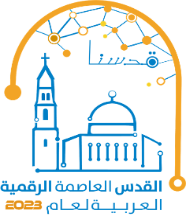 